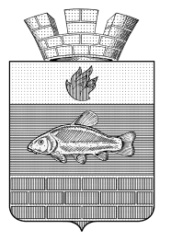 СОВЕТ ДЕПУТАТОВЛИНЁВСКОГО ГОРОДСКОГО ПОСЕЛЕНИЯ
ЖИРНОВСКОГО МУНИЦИПАЛЬНОГО РАЙОНА
ВОЛГОГРАДСКОЙ ОБЛАСТИ_____________________________________________________________________________РЕШЕНИЕот  27.07.2023 года 	№ 58/2О постановке на балансовый учет муниципального имущества           В соответствии с Федеральным законом от 06.10.2003 года № 131 - ФЗ «Об общих принципах организации местного самоуправления в Российской Федерации», руководствуясь Уставом Линёвского городского поселения Жирновского муниципального района Волгоградской области, на основании Выписок из Единого государственного реестра недвижимости об основных характеристиках и зарегистрированных правах на объект недвижимости, Совет Линёвского городского поселения Жирновского муниципального района Волгоградской области РЕШИЛ:           1. Поставить на балансовый учет в муниципальную казну и внести в Реестр объектов муниципальной собственности Линёвского городского поселения недвижимое имущество:№п/пНаименование имуществаАдрес места нахожденияКадастровый номерПротяженность 1Сеть канализационнаяВолгоградская область, Жирновский район, р.п. Линёво, ул. Ленина34:07:070003:95382700 мПредседатель Совета Линёвского городского поселения_________________ /Н.П. Боровикова/Глава Линёвского городского поселения________________/ Г.В. Лоскутов/